Rep Induction Programmeworkbook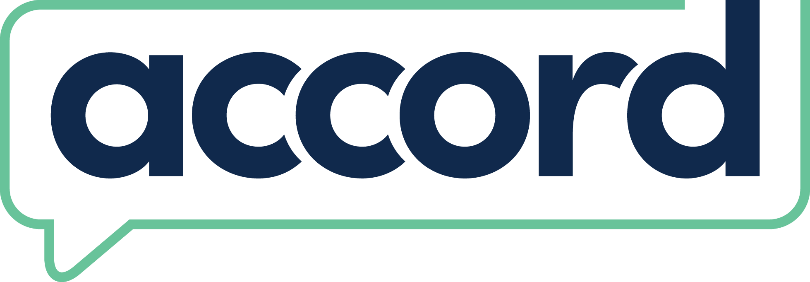 ContentsMy tasks	1Action plan	2Notes	4History notes	5Accord values	6Jargon buster	7What the union does	8Testimonial notes	9Your stories	10What Accord does	11Rep videos	12My role	13Listening exercise	14Data protection	15Notes – Data security	16Conversations	17Retaining members	18Objection handling	19It’s time to talk	20Communication	21Engagement	22Building engagement	23Safety concerns	24Health & safety	25My tasksA checklist for new union repsAction planThis is my plan of actionThinking about everything covered in the eBites, what actions do you need to take? And thinking of the support you need, what actions do you need to take with different people?Action plan continuedCollaboratingNotesUse this space to make notesHistory notesUse this space to make notesAccord valuesValues in actionThe values of Accord for the basis of how we work together for the good of our members. Living by these values will allow you to present yourself as a role model to members and the business. Thinking about these 4 areas, what do you think you can do, or what behaviours can you show, to put these values into action?Jargon busterGlossary of abbreviationsWhat the union doesThe benefits of unionsTestimonial notesUse this space to make notesYour storiesMake a note of stories you can useWhat Accord doesAbout representationRep videosUse this space to make notesMy roleWhat I’ll be doingListening exerciseUse this space to make notesData protectionMatch the descriptionsOn the right you’ll find descriptions relating to the handling of data. Match them with the correct item on the left.Notes – Data securityUse this space to make notesConversationsMaking conversations countRetaining membersWhat can I do to help?Objection handlingUse this space to make notesIt’s time to talkHaving meaningful conversationsCommunicationCommunicating effectivelyEngagementUse this space to make notesBuilding engagementMy areas of focusSafety concernsWhat are the risks in your workplace?Health & safetyUse this space to make notes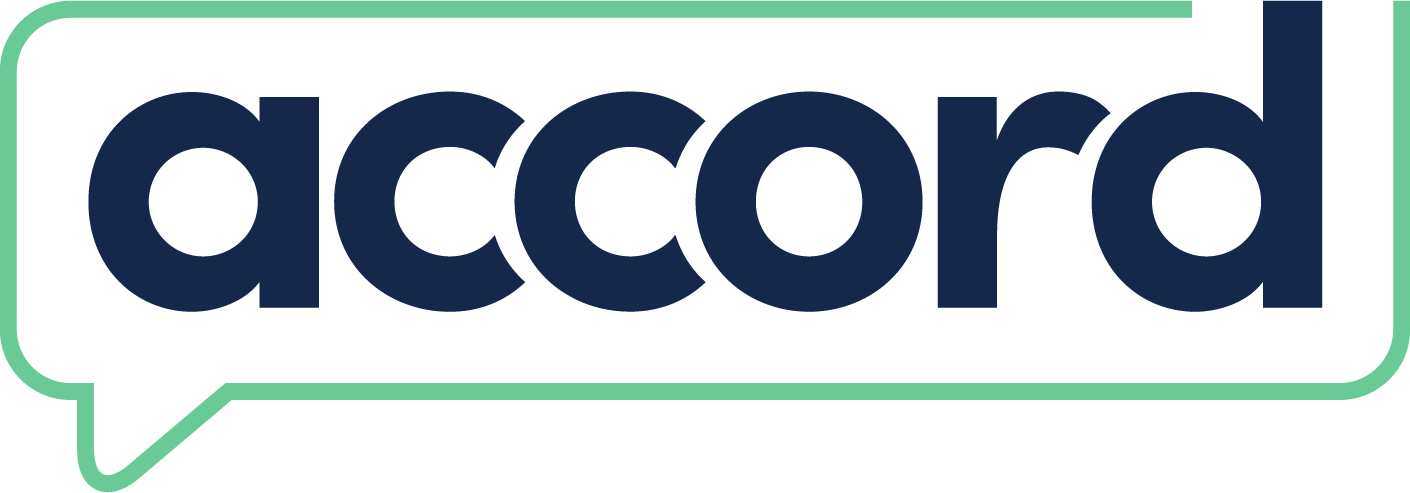 Your Accord officerYour manager /senior managerOther repsAccord HQMembersACASAGSAssociateBAMEBAUDLRGDPRGroupsGSH&SHWALGBT+MAGPECRGMSECTUCUnion TimeObjectionsUseful responseChallengesHow to overcome themBarriersHow to overcome them